E-Track Session Management ChecklistSession CreationFollow the Help Center Create A Session* instructions.  Once the session has been entered and saved, complete the following: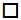       Note the session local code here:  OCWT____________Go to the Booking & Meeting Times tab to verify each of the followingThere are start/end times for each day the session is heldThere is a Meeting Location for each day the session is heldThe first session date is listed first for a multiple-day sessionAM/PM are correctly selected for start/end timesThe facilitator is listed for each session dateThe date and times associated with the facilitator are correct and match the session dates/times.       Identify the date range (list here:_____________________________) when the session roster should be processed (8-10 days after the session occurred, counting the session end date as day 1).       Set up a personal reminder for yourself to ensure session is processed on the dates noted above.Session Oversight       Set up a personal reminder for yourself to check attendance at least one week before session start to determine if session should be held.  Set additional reminders to coincide with your RTC practices about checking registration numbers of upcoming sessions.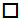 Enrolling a Walk-In On or After Session Start DateFollow the Help Center Managing Enrollment* instructions.  PAY PARTICULAR ATTENTION TO WHETHER YOU ARE ENROLLING THE PERSON BEFORE THE SESSION END DATE. Two examples are below. Refer to Help Center for more scenarios!If this is a one-day session OR you are enrolling a person after the End Date:Turn off enrollment notices to participant, Supervisor & Alternate ContactChange Survey to be delivered At EnrollmentEnroll person into sessionIf this a multiple-day session and you are enrolling the person before End Date:Turn off enrollment notices to participant, Supervisor & Alternate ContactEnroll person into session